Aquatic InvertebrateLAB (1)Phylum: protozoa (protista)1-Sub phylum: SarcomastiqophoraClass: CryptophyceaeOrder: CryptomonadinaGenus: Chilomonas2-Sub phylum: CiliophoraA-Class: GymnostomateaOrder: PleurostomatidaGenus: LitonotusB-Class:HeterotricheaOrder: HeterotrichidaGenus: stentor3- Sub phylum: OchrophytaA-Class: AntinochrysophceaeOrder: ActinophryidaGenus: ActinosphaeriumB-Class:GranuloreticuloseaOrder:ForamlniferidaGenus: Globigerina 4-Sub phylum: BryozoaClass: GymnolaemataOrder: CheilostomataGenus: BugulaGenus: Chilomonas-Unicellular organism-The apex is shifted to the left side-Two equal flagella for locomotion- One nuclus in the posterior part - Cytoplasm includes pyrenoid and starch-  One contractile vacuole is found in the apex of the cell (for regulation of osmotic pressure)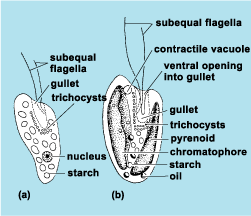 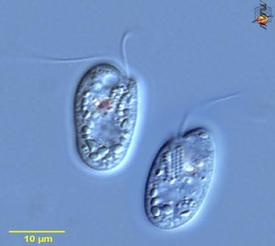                                                          ChilomonasGenus: Litonotus-Predatory ciliate-Highly elongated body with anterior neck- Mouth located alongthe anterior margin -Macronucleus commonly in two spherical parts with single micronucleus between the two-One to several contractile vacuoles in the posterior part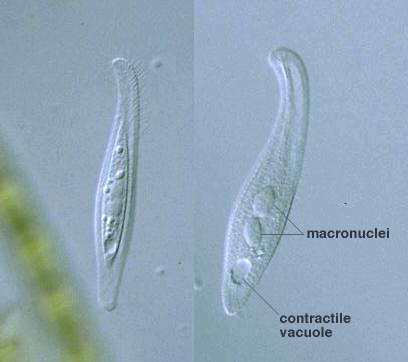                                                     Litonotus      Genus: stentor-Rapid contractile body with trumpet shaped-Pristome wide with adomed central area-Macronucleus moniliform with 10-20 beads-Multiple ciliary membranelles spiraling around the regin that leads to the mouth ,it uses these cilia to sweep food particles into its cytostom.-Usually attach to substrates by posterior  thin stalk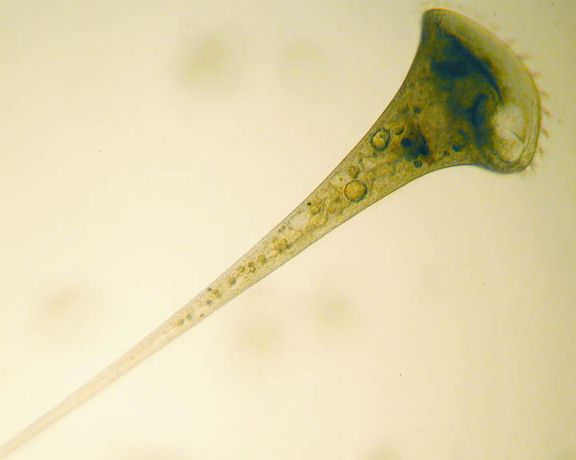 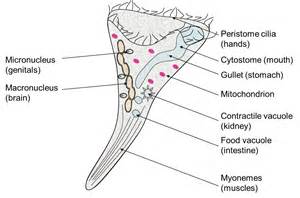 stentorGenus: Actinosphaerium- Spherical body with many pseudopods called axopodia (to capturing prey and protection from predators)-Axopodia end in the inner zone of ectoplasm-Ectoplasm consists large vacuoles in one or several layers for floatting- Endoplasm with numerous small vacuoles and nuclei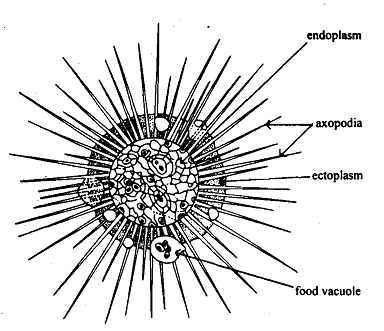 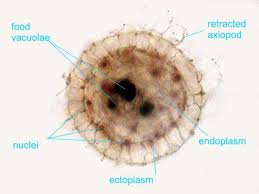                                                                  ActinosphaeriumGenus: GlobigerinaGlobose chambers Having rounded shell with poresShell  made of calcareous with numerous  spiny process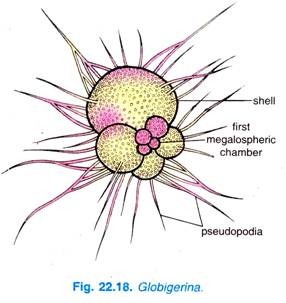 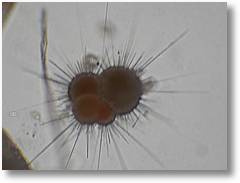 GlobigerinaGenus: BugulaFlexible bushy branching colonies reddish or brown in colourThe individuals in colony are called zooids (white and globular)Zooids consist of soft parts called the polypide enclosed in a rigid box called the zooecium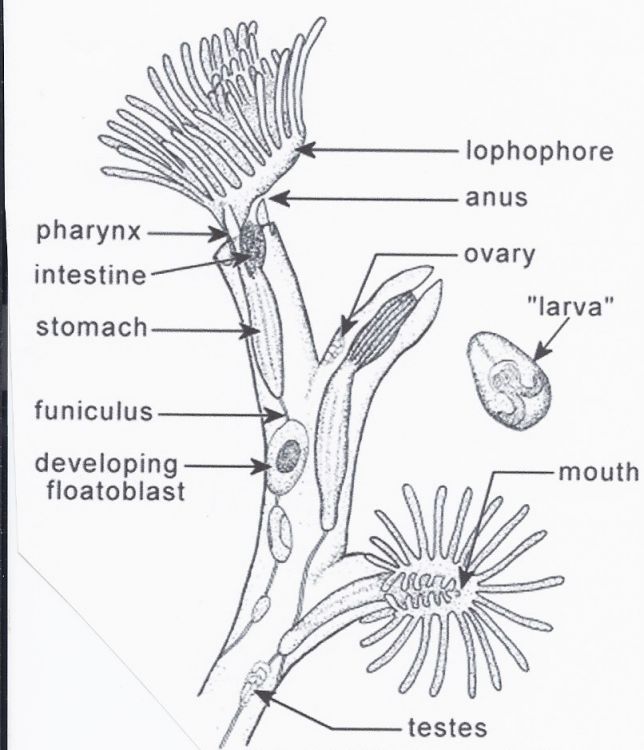 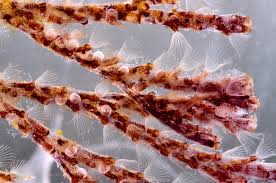                                                                    Bugula